.Intro: 32 Comptes, (Commencer avant le chant)#1ère Section: MARCHE D, MARCHE G, PAS CHASSE, ROCK STEP AVANT, PAS CHASSE en faisant 1/2 TOUR#2ème Section: ROCK STEP, COASTER STEP, ROCK STEP 1/4 T, VINE à D#3ème Section: ROCK STEP, VINE à G, ROCK STEP , 1/2 TOUR, PAS CHASSE#4ème Section: MARCHE, MARCHE, ANCHOR STEP, RECUL, RECULER, COASTER STEPRecommencé!Musique très douce, pas besoin de se précipiter! avec les comptes vous pouvez la danser les yeux fermés!Détendez vous et appréciez la mélodie!De préférence, rajouter le style! MerciContact: aurelie.gaag@gmail.comI'm Not The Only One (fr)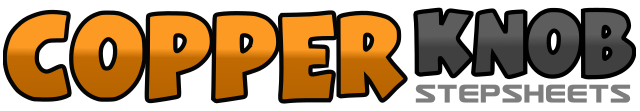 .......Compte:32Mur:4Niveau:Improver WCS.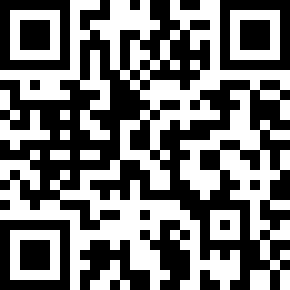 Chorégraphe:Aurélie GAAG (FR) - Novembre 2014Aurélie GAAG (FR) - Novembre 2014Aurélie GAAG (FR) - Novembre 2014Aurélie GAAG (FR) - Novembre 2014Aurélie GAAG (FR) - Novembre 2014.Musique:I'm Not the Only One - Sam SmithI'm Not the Only One - Sam SmithI'm Not the Only One - Sam SmithI'm Not the Only One - Sam SmithI'm Not the Only One - Sam Smith........1-2PD avance, PG avance,3&4Pas chassé PD devant, PG Ramène à côté du PD, PD avance5-6PG devant PD, revenir sur l'appui PD,7&81/2 Tour, Pas Chassé PG1-2PD devant PG,3&4PD arrière, PG revenir à côté PD, PD avance,5-6Step du PG 1/4 tour7&8PG derrière PD, PD à D, PG croise devant PD1-2PD à D3&4PD derrière PG, PG à G, PD croise devant PG5-6PG devant, revenir sur appui PD7&81/2 Tour PG Pas Chassé, appui PG1-2PD avance, PG avance,3&4PD passe derrière PG, Reculer PD5-6Reculer PG, Reculer PD,7&8PG arrière, PD ramène à côté PG, PG avance